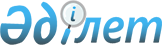 О внесении изменений и дополнений в некоторые нормативные правовые акты Республики Казахстан по вопросам регулирования финансового рынкаПостановление Правления Агентства Республики Казахстан по регулированию и развитию финансового рынка от 22 декабря 2023 года № 95. Зарегистрировано в Министерстве юстиции Республики Казахстан 26 декабря 2023 года № 33804
      Правление Агентства Республики Казахстан по регулированию и развитию финансового рынка ПОСТАНОВЛЯЕТ:
      1. Утвердить Перечень нормативных правовых актов Республики Казахстан по вопросам регулирования финансового рынка, в которые вносятся изменения и дополнения, согласно приложению к настоящему постановлению.
      2. Департаменту методологии и пруденциального регулирования финансовых организаций в установленном законодательством Республики Казахстан порядке обеспечить:
      1) совместно с Юридическим департаментом государственную регистрацию настоящего постановления в Министерстве юстиции Республики Казахстан;
      2) размещение настоящего постановления на официальном интернет-ресурсе Агентства Республики Казахстан по регулированию и развитию финансового рынка после его официального опубликования;
      3) в течение десяти рабочих дней после государственной регистрации настоящего постановления представление в Юридический департамент сведений об исполнении мероприятия, предусмотренного подпунктом 2) настоящего пункта.
      3. Контроль за исполнением настоящего постановления возложить на курирующего заместителя Председателя Агентства Республики Казахстан по регулированию и развитию финансового рынка.
      4. Настоящее постановление вводится в действие по истечении десяти календарных дней после дня его первого официального опубликования.
      "СОГЛАСОВАНО"Бюро национальной статистикиАгентства по стратегическомупланированию и реформамРеспублики Казахстан Перечень нормативных правовых актов Республики Казахстан по вопросам регулирования финансового рынка, в которые вносятся изменения и дополнения
      1. Внести в постановление Правления Национального Банка Республики Казахстан от 30 мая 2016 года № 144 "Об установлении пруденциальных нормативов и иных обязательных к соблюдению норм и лимитов для исламских банков, их нормативных значений и методики расчетов пруденциальных нормативов и иных обязательных к соблюдению норм и лимитов для исламских банков" (зарегистрировано в Реестре государственной регистрации нормативных правовых актов под № 13939) следующие изменения и дополнения:
      в Нормативных значениях и методике расчетов пруденциальных нормативов и иных обязательных к соблюдению норм и лимитов для исламских банков, утвержденных указанным постановлением:
      пункт 1-1 исключить;
      дополнить пунктами 1-3, 1-4 и 1-5 следующего содержания:
      "1-3. При расчете Нормативов долгосрочные кредитные рейтинги, присвоенные рейтинговыми агентствами, соответствующими критериям, установленным пунктом 1-5 Нормативов, по международной рейтинговой шкале используются только в отношении иностранных объектов рейтинга.
      1-4. Для целей Нормативов уполномоченным органом по регулированию, контролю и надзору финансового рынка и финансовых организаций (далее – уполномоченный орган) признаются рейтинговые оценки агентства Standard & Poor's (Стандард энд Пурс), рейтинговые оценки агентств Moody's Investors Service (Мудис Инвесторс Сервис), Fitch (Фич), установленные постановлением Правления Национального Банка Республики Казахстан от 24 декабря 2012 года № 385 "Об установлении минимального рейтинга для юридических лиц и стран, необходимость наличия которого требуется в соответствии с законодательством Республики Казахстан, регулирующим деятельность финансовых организаций, филиалов банков-нерезидентов Республики Казахстан, филиалов страховых (перестраховочных) организаций-нерезидентов Республики Казахстан, перечня рейтинговых агентств, присваивающих данный рейтинг", зарегистрированным в Реестре государственной регистрации нормативных правовых актов под № 8318, и рейтинговых агентств, соответствующих критериям, установленным пунктом 1-5 Нормативов, при соблюдении условия, установленного пунктом 1-3 Нормативов (далее – другие рейтинговые агентства).
      1-5. Для целей Нормативов уполномоченным органом признаются рейтинговые оценки рейтинговых агентств, соответствующих следующим критериям:
      1) рейтинговое агентство подлежит регулированию в стране происхождения и оценки рейтингового агентства признаются в рамках пруденциального регулирования;
      2) минимальный размер собственного капитала рейтингового агентства составляет сумму, эквивалентную не менее 600 000 000 (шестистам миллионам) тенге;
      3) объективность, независимость и ответственность:
      методология, применяемая рейтинговым агентством, является надежной и подлежит проверке на основе исторических и (или) ожидаемых данных о дефолтах, а также содержит подробное описание всех ключевых количественных и качественных факторов, определяющих способность рейтингуемого лица исполнять принятые на себя финансовые обязательства, а также описание их влияния на кредитные рейтинги и прогнозы по кредитным рейтингам;
      рейтинговое агентство не контролируется государственными органами или должностными лицами в государственных органах, субъектами квазигосударственного сектора или политическими партиями и которые не вмешиваются в деятельность рейтингового агентства и не имеют влияния на процессы присвоения рейтингов;
      юридические лица, которым рейтинговое агентство присваивает, подтверждает или пересматривает рейтинг, не являются аффилированными лицами рейтингового агентства, за исключением лиц, которые прямо владеют менее 10 (десятью) процентами акций рейтингового агентства, и не имеют влияния на рейтинговую деятельность рейтингового агентства;
      рейтинговые аналитики рейтингового агентства, участвующие в рейтинговых действиях в отношении рейтингуемого лица, не состоят и не состояли в трудовых или деловых отношениях с рейтингуемым лицом в течение последних 3 (трех) лет до даты осуществления рейтингового действия, а также не владеют прямо или косвенно, в том числе через близких родственников, ценными бумагами, иными финансовыми инструментами или иным имуществом рейтингуемого лица или лиц, осуществляющих контроль над рейтингуемым лицом или оказывающих значительное влияние на такое лицо;
      рейтинговое агентство имеет службу внутреннего аудита или внутреннего контроля, в том числе осуществляющего функции внутреннего аудита, подотчетную совету директоров рейтингового агентства;
      в рейтинговом агентстве как минимум одна треть, но не менее двух членов совета директоров являются независимыми членами, не осуществляющими рейтинговых действий, рекламы услуг рейтингового агентства и иные действия по привлечению клиентов;
      доля прямого или косвенного владения акциями каждого акционера рейтингового агентства не превышает 50 (пятидесяти) процентов от общего количества голосующих акций данного рейтингового агентства, в случае, когда акционером является финансовая организация, доля прямого владения не превышает 10 (десяти) процентов;
      внутренние процедуры рейтингового агентства предусматривают меры для предотвращения неправомерного использования и раскрытия информации и обеспечивают защиту и конфиденциальность информации;
      4) прозрачность и раскрытие информации:
      рейтинговое агентство обеспечивает раскрытие на интернет-ресурсе рейтингового агентства следующей информации:
      методологии, применяемой рейтинговым агентством при определении рейтинга;
      списка кредитных рейтингов, присвоенных за последний год, а также рейтингуемых лиц и иных лиц, доля денежных поступлений от которых составила 5 (пять) и более процентов в годовом объеме выручки рейтингового агентства по состоянию на конец последнего истекшего календарного года;
      5) надежность рейтингов:
      рейтинговое агентство осуществляет рейтинговую деятельность на регулярной основе не менее 5 (пяти) последних лет;
      количество организаций, которым рейтинговое агентство присваивало и пересматривало кредитный рейтинг составляет не менее тридцати, в том числе за последние 3 (три) года не менее двадцати, из них не менее пяти являлись финансовыми организациями;
      персонал рейтингового агентства, непосредственно занимающийся присвоением рейтингов, имеет соответствующее образование, навыки и опыт;
      как минимум один работник, участвующий в процессе принятия рейтинговых решений, являющийся участником органа, принимающего рейтинговое решение (далее – рейтинговый комитет), обладает не менее двухлетним опытом работы в рейтинговом агентстве, либо в аналитическом агентстве, либо в исследовательском центре, либо в финансовой организации, либо в аудиторской организации;
      в составе рейтингового комитета имеется не менее пяти рейтинговых аналитиков, включая ведущего рейтингового аналитика для рейтингуемого лица и (или) его финансовых обязательств или финансовых инструментов (далее – объект рейтинга), председателя рейтингового комитета и одного рейтингового аналитика, специализирующегося на виде объектов рейтинга, к которому не относится рассматриваемый объект рейтинга (в случае, если рейтинговое агентство осуществляет деятельность по присвоению рейтингов в отношении различных видов объектов рейтинга);
      рейтинговое агентство на постоянной основе осуществляет мониторинг присвоенных рейтингов, а также обеспечивает своевременное реагирование на изменяющиеся факторы, связанные с изменениями в финансовом положении, корпоративном управлении или иных аспектах деятельности рейтингуемого лица, изменениями макроэкономических условий или условий финансового рынка, что подтверждается фактическими обновлениями рейтингов не позднее 1 (одного) календарного года с даты присвоения или последнего пересмотра рейтинга или даты последнего пересмотра методологии, применяемой рейтинговым агентством.
      Рейтинговое агентство направляет в уполномоченный орган запрос о принятии рейтинговых оценок рейтингового агентства для целей пруденциального регулирования с приложением подтверждающих документов.
      При соответствии рейтингового агентства критериям, установленным частью первой настоящего пункта, уполномоченный орган на официальном интернет-ресурсе в срок не позднее 30 (тридцати) рабочих дней со дня получения запроса рейтингового агентства о принятии его рейтинговых оценок публикует сведения о рейтинговом агентстве и сопоставимости международных рейтинговых шкал рейтинговых агентств. 
      Методологии, применяемые рейтинговым агентством, валидируются уполномоченным органом при первичном обращении рейтингового агентства в уполномоченный орган и не реже 1 (одного) раза в год.
      При внесении изменений в методологии, применяемые рейтинговым агентством, рейтинговое агентство в срок не позднее 10 (десяти) рабочих дней направляет информацию в уполномоченный орган с указанием причин и последствий таких изменений.";
      пункт 5 изложить в следующей редакции:
      "5. Банк выкупает у акционеров собственные акции при условии, что такой выкуп не приведет к нарушению любого из пруденциальных нормативов и других обязательных к соблюдению норм и лимитов, установленных уполномоченным органом.";
      пункт 10 изложить в следующей редакции:
      "10. Достаточность собственного капитала банка характеризуется следующими коэффициентами:
      1) коэффициент достаточности основного капитала (k1):
      отношением основного капитала к сумме:
      активов, условных и возможных обязательств, взвешенных по степени кредитного риска;
      активов, условных и возможных требований и обязательств, рассчитанных с учетом рыночного риска;
      операционного риска;
      2) коэффициент достаточности капитала первого уровня (k1-2):
      отношением капитала первого уровня к сумме:
      активов, условных и возможных обязательств, взвешенных по степени кредитного риска;
      активов, условных и возможных требований и обязательств, рассчитанных с учетом рыночного риска;
      операционного риска;
      3) коэффициент достаточности собственного капитала (k2):
      отношением собственного капитала к сумме:
      активов, условных и возможных обязательств, взвешенных по степени кредитного риска;
      активов, условных и возможных требований и обязательств, рассчитанных с учетом рыночного риска;
      операционного риска.
      Активы, условные и возможные обязательства, взвешенные по степени риска, принимаемые в расчет коэффициентов k1, k1-2 и k2 включаются за вычетом резервов, сформированных в соответствии с МСФО.
      Значения коэффициентов достаточности собственного капитала и Значения коэффициентов достаточности капитала с учетом консервационного буфера и системного буфера установлены приложением 3 к Нормативам.
      В дополнение к значениям коэффициентов достаточности собственного капитала устанавливаются следующие значения буферов собственного капитала:
      требование к консервационному буферу выполняется на постоянной основе и составляет:
      с 1 января 2015 года - 1 (один) процент;
      с 1 января 2016 года - 1 (один) процент;
      с 1 января 2017 года - 2 (два) процента;
      с 1 июня 2020 года - 1 (один) процент;
      с 1 июля 2021 года - 2 (два) процента;
      для системно значимых банков:
      с 1 января 2015 года - 2,5 (две целых пять десятых) процента;
      с 1 января 2016 года - 2,5 (две целых пять десятых) процента;
      с 1 января 2017 года - 3 (три) процента;
      с 1 июня 2020 года - 2 (два) процента;
      с 1 июля 2021 года - 3 (три) процента;
      контрциклический буфер, размер и сроки введения которого устанавливаются уполномоченным органом не менее чем за 12 (двенадцать) месяцев до даты начала расчета контрциклического буфера. Диапазон размера контрциклического буфера составляет от 0 (нуля) процентов до 3 (трех) процентов от суммы активов, условных и возможных обязательств, взвешенных с учетом рисков;
      системный буфер, требование к расчету которого распространяется на системно значимые банки, признанные системно значимыми в соответствии с постановлением Правления Национального Банка Республики Казахстан от 23 декабря 2019 года № 240 "Об утверждении Правил отнесения финансовых организаций к числу системно значимых", зарегистрированным в Реестре государственной регистрации нормативных правовых актов под № 19925. Требование к системному буферу выполняется с 1 января 2017 года на постоянной основе и составляет 1 (один) процент от суммы активов, условных и возможных обязательств, взвешенных с учетом рисков.
      Если фактические значения коэффициентов k1, k1-2 и k2 не ниже установленных Значений коэффициентов достаточности капитала согласно приложению 3 к Нормативам, но при этом любой из указанных коэффициентов ниже, чем установленные значения коэффициентов с учетом буферов собственного капитала, то на использование нераспределенного чистого дохода банка накладывается ограничение в соответствии с Минимальным размером ограничения нераспределенного чистого дохода согласно приложению 4 к Нормативам, в части прекращения выплаты дивидендов и обратного выкупа акций, за исключением случаев, предусмотренных Законом Республики Казахстан "Об акционерных обществах" (далее – Закон об акционерных обществах).
      Значения коэффициентов достаточности собственного капитала с учетом буферов собственного капитала, достигаются за счет компонентов основного капитала в соответствии с пунктом 7 Нормативов.
      Размер буферов собственного капитала, рассчитанный в соответствии с требованиями настоящего пункта Нормативов, не отражается в бухгалтерском учете.
      Значения нормативов достаточности собственного капитала и буферов собственного капитала пересматриваются уполномоченным органом не реже одного раза в 3 (три) года.";
      пункты 34 и 35 изложить в следующей редакции:
      "34. Размер риска на одного заемщика (Р), в том числе банка, рассчитывается как сумма требований в виде:
      1) займов, вкладов, дебиторской задолженности, ценных бумаг (за исключением инвестиций, указанных в пункте 8 Нормативов);
      2) условных и возможных обязательств, рассчитанных в соответствии с Таблицей условных и возможных обязательств банка, взвешенных по степени кредитного риска, согласно приложению 5 к Нормативам;
      3) секьюритизированных активов, относящихся к заемщикам, по которым у банка отсутствует письменное подтверждение уполномоченного органа на применение рамочного подхода секьюритизации;
      4) позиций секьюритизации;
      5) требований по корреспондентским счетам к банкам-резидентам Республики Казахстан и банкам-нерезидентам Республики Казахстан, взвешенных с учетом кредитного риска в соответствии с Таблицей активов банка, взвешенных по степени кредитного риска вложений, согласно приложению 2 к Нормативам;
      6) требований по металлическим счетам;
      за минусом требований к заемщику в виде:
      активов, финансируемых за счет средств, привлеченных по договору об инвестиционном депозите;
      суммы сформированных в соответствии с МСФО резервов, а также суммы обеспечения по обязательствам заемщика в виде:
      вкладов, предоставленных в распоряжение банка в качестве обеспечения данного обязательства;
      государственных ценных бумаг Республики Казахстан, выпущенных Правительством Республики Казахстан и Национальным Банком Республики Казахстан;
      государственных ценных бумаг, выпущенных центральными правительствами иностранных государств, имеющих суверенный рейтинг не ниже "AA" по международной шкале агентства Standard & Poor's (Стандард энд Пурс) или рейтинговую оценку аналогичного уровня одного из других рейтинговых агентств;
      аффинированных драгоценных металлов;
      необработанных драгоценных металлов (сплав Доре в виде слитка), имеющих сертификат о происхождении товара и химический анализ о содержании чистого золота не менее 10 (десяти) процентов;
      гарантий Правительства Республики Казахстан;
      гарантий акционерного общества "Фонд национального благосостояния "Самрук-Казына" и акционерного общества "Национальный управляющий холдинг "Байтерек", акционерного общества "Фонд развития предпринимательства "ДАМУ", акционерного общества "Банк Развития Казахстана";
      гарантий или резервных аккредитивов, выпущенных в соответствии с Международной практикой резервных аккредитивов (International Standby Practices, ISP98) или Унифицированными правилами для гарантий по требованию (Uniform Rules for Demand Guarantees, URDG758), банков-нерезидентов Республики Казахстан, имеющих долгосрочный долговой рейтинг не ниже "А-" агентства Standard & Poor's (Стандард энд Пурс) или рейтинг аналогичного уровня одного из других рейтинговых агентств;
      гарантий и договоров страхования, содержащих пункты о безусловном и безотзывном исполнении обязательств по страховой выплате, заключенных со страховыми организациями и экспортно-кредитными агентствами, осуществляющими функции по поддержке экспорта, созданными с участием иностранных государств, имеющих долгосрочный долговой рейтинг не ниже "А" агентства Standard & Poor's (Стандард энд Пурс) или рейтинг аналогичного уровня одного из других рейтинговых агентств;
      ценных бумаг, выпущенных банком и предоставленных в качестве обеспечения по приобретенным банком ценным бумагам, эмитентом по которым является акционерное общество "Фонд национального благосостояния "Самрук-Казына", акционерное общество "Национальный управляющий холдинг "Байтерек", либо их дочерние организации и по которым у банка имеется право на безусловное взыскание такого обеспечения;
      договоров страхования, содержащих пункты о безусловном и безотзывном исполнении обязательств по страховой выплате, заключенных с национальной компанией, осуществляющей функции по поддержке экспорта, и имеющей государственную гарантию Правительства Республики Казахстан.
      В расчет риска на одного заемщика не включаются:
      требования к Правительству Республики Казахстан, Национальному Банку Республики Казахстан, акционерному обществу "Фонд национального благосостояния "Самрук-Қазына", акционерному обществу "Национальный управляющий холдинг "Байтерек", требования банка к заемщику, списанные с баланса банка, требования банка к заемщику, по которым сформировано 100 (сто) процентов резервов в соответствии с МСФО;
      требования банка к дочерней организации;
      в период с 1 июля 2021 года по 31 декабря 2021 года включительно требования в виде денег, являющихся взносами в гарантийные или резервные фонды клиринговой организации (центрального контрагента), маржевыми взносами, полным и (или) частичным обеспечением исполнения обязательств по сделкам, заключенным в торговой системе фондовой биржи методом открытых торгов и (или) с участием центрального контрагента;
      требования банка к юридическому лицу, ранее являвшемуся дочерним банком, осуществившим реструктуризацию и операцию по одновременной передаче активов и обязательств родительскому банку в соответствии с Законом о банках.
      35. Отношение размера риска банка на одного заемщика по его обязательствам к собственному капиталу банка не превышает:
      для заемщиков, являющихся лицами, связанными с банком особыми отношениями k3-1 - 0,10. Совокупная сумма рисков по заемщикам, связанным с банком особыми отношениями, не должна превышать размера собственного капитала банка;
      для прочих заемщиков k3 - 0,25 (в том числе, не более 0,10 по бланковым займам, необеспеченным условным обязательствам перед заемщиком либо за заемщика в пользу третьих лиц, по которым у банка имеется вероятность возникновения требования к заемщику в течение текущего и 2 (двух) последующих месяцев, по обязательствам соответствующих заемщиков, указанных в пункте 36 Нормативов, а также по обязательствам нерезидентов Республики Казахстан, зарегистрированных или являющихся гражданами оффшорных зон, за исключением требований к резидентам Республики Казахстан с рейтингом агентства Standard & Poor's (Стандард энд Пурс) или рейтингом аналогичного уровня одного из других рейтинговых агентств не более чем на 1 (один) пункт ниже суверенного рейтинга Республики Казахстан и к нерезидентам с рейтингом не ниже "А" агентства Standard & Poor's (Стандард энд Пурс) или рейтингом аналогичного уровня одного из других рейтинговых агентств).
      Совокупная сумма рисков банка на одного заемщика, размер каждого из которых превышает 10 (десять) процентов от собственного капитала банка, не должна превышать размер собственного капитала банка более чем в 5 (пять) раз.
      Совокупная сумма сомнительных и безнадежных активов, переданных дочерним организациям, приобретающим сомнительные и безнадежные активы родительского банка, не превышает размер собственного капитала родительского банка более чем в 3 (три) раза.".
      2. Внести в постановление Правления Национального Банка Республики Казахстан от 26 декабря 2016 года № 304 "Об установлении нормативных значений и методик расчетов пруденциальных нормативов страховой (перестраховочной) организации и страховой группы и иных обязательных к соблюдению норм и лимитов, требований к приобретаемым страховыми (перестраховочными) организациями, дочерними организациями страховых (перестраховочных) организаций или страховых холдингов акциям (долям участия в уставном капитале) юридических лиц, перечня облигаций международных финансовых организаций, приобретаемых страховыми холдингами, минимального требуемого рейтинга для облигаций, приобретаемых страховыми холдингами, и перечня рейтинговых агентств, а также перечня финансовых инструментов (за исключением акций и долей участия в уставном капитале), приобретаемых страховыми (перестраховочными) организациями" (зарегистрировано в Реестре государственной регистрации нормативных правовых актов под № 14794) следующие изменения:
      в Нормативных значениях и методиках расчетов пруденциальных нормативов страховой (перестраховочной) организации и страховой группы и иных обязательных к соблюдению норм и лимитов, утвержденных указанным постановлением:
      пункт 9 изложить в следующей редакции:
      "9. Минимальный размер маржи платежеспособности страховой (перестраховочной) организации увеличивается на сумму страховых премий, передаваемых (переданных) в перестрахование страховым (перестраховочным) организациям - резидентам и нерезидентам Республики Казахстан по действующим договорам перестрахования, заключенным в зависимости от рейтинговой оценки перестраховщика или значения норматива достаточности маржи платежеспособности перестраховочной организации-резидента Республики Казахстан на предыдущую отчетную дату, в соответствии с суммой увеличения минимального размера маржи платежеспособности, рассчитанной по Таблице увеличения минимального размера маржи платежеспособности от страховых премий, передаваемых (переданных) в перестрахование согласно приложению 3 к Нормативам.
      Минимальный размер маржи платежеспособности страховой (перестраховочной) организации увеличивается на значение, равное 1 (одному) проценту от текущей стоимости активов, созданных (сформированных) за счет части страховых премий (страховых взносов), полученных от страхователей для целей инвестирования, и доходов (убытков), полученных от их инвестирования, по договорам страхования, предусматривающим условие участия страхователя в инвестициях.";
      пункт 10-2 изложить в следующей редакции:
      "10-2. Для целей Нормативов уполномоченным органом признаются рейтинговые оценки рейтинговых агентств, соответствующих следующим критериям:
      1) рейтинговое агентство подлежит регулированию в стране происхождения и оценки рейтингового агентства признаются в рамках пруденциального регулирования;
      2) минимальный размер собственного капитала рейтингового агентства составляет сумму, эквивалентную не менее 600 000 000 (шестистам миллионам) тенге;
      3) объективность, независимость и ответственность:
      методология, применяемая рейтинговым агентством, является надежной и подлежит проверке на основе исторических и (или) ожидаемых данных о дефолтах, а также содержит подробное описание всех ключевых количественных и качественных факторов, определяющих способность рейтингуемого лица исполнять принятые на себя финансовые обязательства, а также описание их влияния на кредитные рейтинги и прогнозы по кредитным рейтингам;
      рейтинговое агентство не контролируется государственными органами или должностными лицами в государственных органах, субъектами квазигосударственного сектора или политическими партиями и которые не вмешиваются в деятельность рейтингового агентства и не имеют влияния на процессы присвоения рейтингов;
      юридические лица, которым рейтинговое агентство присваивает, подтверждает или пересматривает рейтинг, не являются аффилированными лицами рейтингового агентства, за исключением лиц, которые прямо владеют менее 10 (десятью) процентами акций рейтингового агентства и не имеют влияния на рейтинговую деятельность рейтингового агентства;
      рейтинговые аналитики рейтингового агентства, участвующие в рейтинговых действиях в отношении рейтингуемого лица, не состоят и не состояли в трудовых или деловых отношениях с рейтингуемым лицом в течение последних 3 (трех) лет до даты осуществления рейтингового действия, а также не владеют прямо или косвенно, в том числе через близких родственников, ценными бумагами, иными финансовыми инструментами или иным имуществом рейтингуемого лица или лиц, осуществляющих контроль над рейтингуемым лицом или оказывающих значительное влияние на такое лицо;
      рейтинговое агентство имеет службу внутреннего аудита или внутреннего контроля, в том числе осуществляющего функции внутреннего аудита, подотчетную совету директоров рейтингового агентства;
      в рейтинговом агентстве как минимум одна треть, но не менее двух членов совета директоров являются независимыми членами, не осуществляющими рейтинговых действий, рекламы услуг рейтингового агентства и иные действия по привлечению клиентов;
      доля прямого или косвенного владения акциями каждого акционера рейтингового агентства не превышает 50 (пятидесяти) процентов от общего количества голосующих акций данного рейтингового агентства, в случае, когда акционером является финансовая организация, доля прямого владения не превышает 10 (десяти) процентов;
      внутренние процедуры рейтингового агентства предусматривают меры для предотвращения неправомерного использования и раскрытия информации и обеспечивают защиту и конфиденциальность информации;
      4) прозрачность и раскрытие информации:
      рейтинговое агентство обеспечивает раскрытие на интернет-ресурсе рейтингового агентства следующей информации:
      методологии, применяемой рейтинговым агентством при определении рейтинга;
      списка кредитных рейтингов, присвоенных за последний год, а также рейтингуемых лиц и иных лиц, доля денежных поступлений от которых составила 5 (пять) и более процентов в годовом объеме выручки рейтингового агентства по состоянию на конец последнего истекшего календарного года;
      5) надежность рейтингов:
      рейтинговое агентство осуществляет рейтинговую деятельность на регулярной основе не менее 5 (пяти) последних лет;
      количество организаций, которым рейтинговое агентство присваивало и пересматривало кредитный рейтинг составляет не менее тридцати, в том числе за последние 3 (три) года не менее двадцати, из них не менее пяти являлись финансовыми организациями;
      персонал рейтингового агентства, непосредственно занимающийся присвоением рейтингов, имеет соответствующее образование, навыки и опыт;
      как минимум один работник, участвующий в процессе принятия рейтинговых решений, являющийся участником органа, принимающего рейтинговое решение (далее – рейтинговый комитет), обладает не менее двухлетним опытом работы в рейтинговом агентстве, либо в аналитическом агентстве, либо в исследовательском центре, либо в финансовой организации, либо в аудиторской организации;
      в составе рейтингового комитета имеется не менее пяти рейтинговых аналитиков, включая ведущего рейтингового аналитика для рейтингуемого лица и (или) его финансовых обязательств или финансовых инструментов (далее – объект рейтинга), председателя рейтингового комитета и одного рейтингового аналитика, специализирующегося на виде объектов рейтинга, к которому не относится рассматриваемый объект рейтинга (в случае, если рейтинговое агентство осуществляет деятельность по присвоению рейтингов в отношении различных видов объектов рейтинга);
      рейтинговое агентство на постоянной основе осуществляет мониторинг присвоенных рейтингов, а также обеспечивает своевременное реагирование на изменяющиеся факторы, связанные с изменениями в финансовом положении, корпоративном управлении или иных аспектах деятельности рейтингуемого лица, изменениями макроэкономических условий или условий финансового рынка, что подтверждается фактическими обновлениями рейтингов не позднее 1 (одного) календарного года с даты присвоения или последнего пересмотра рейтинга или даты последнего пересмотра методологии, применяемой рейтинговым агентством.
      Рейтинговое агентство направляет в уполномоченный орган запрос о принятии рейтинговых оценок рейтингового агентства для целей пруденциального регулирования с приложением подтверждающих документов.
      При соответствии рейтингового агентства критериям, установленным частью первой настоящего пункта, уполномоченный орган на официальном интернет-ресурсе в срок не позднее 30 (тридцати) рабочих дней со дня получения запроса рейтингового агентства о принятии его рейтинговых оценок публикует сведения о рейтинговом агентстве и сопоставимости международных рейтинговых шкал рейтинговых агентств. 
      Методологии, применяемые рейтинговым агентством, валидируются уполномоченным органом при первичном обращении рейтингового агентства в уполномоченный орган и не реже 1 (одного) раза в год.
      При внесении изменений в методологии, применяемые рейтинговым агентством, рейтинговое агентство в срок не позднее 10 (десяти) рабочих дней направляет информацию в уполномоченный орган с указанием причин и последствий таких изменений.";
      пункт 42 изложить в следующей редакции:
      "42. Страховая (перестраховочная) организация соблюдает следующие нормативы диверсификации активов:
      1) суммарная балансовая стоимость инвестиций в ценные бумаги (с учетом операций "обратное репо"), вклады и деньги которых в одном банке второго уровня, имеющем долгосрочный кредитный рейтинг не ниже "ВВ-" по международной шкале агентства Standard & Poor's (Стандард энд Пурс) или рейтинг аналогичного уровня одного из других рейтинговых агентств, или являющемся дочерним банком-резидентом Республики Казахстан, родительский банк-нерезидент Республики Казахстан которого имеет долгосрочный кредитный рейтинг в иностранной валюте не ниже "А-" агентства Standard & Poor's (Стандард энд Пурс) или рейтинг аналогичного уровня одного из других рейтинговых агентств, и аффилированных лицах данного банка, Банке Развития Казахстана и его аффилированных лицах, составляет:
      с 1 января 2023 года - не более 30 (тридцати) процентов от суммы общих страховых резервов;
      с 1 января 2024 года - не более 20 (двадцати) процентов от суммы общих страховых резервов;
      2) суммарная балансовая стоимость инвестиций в ценные бумаги (с учетом операций "обратное репо"), вклады и деньги в одном банке второго уровня, имеющем долгосрочный кредитный рейтинг от "В" до "В+" по международной шкале агентства Standard & Poor's (Стандард энд Пурс) или рейтинг аналогичного уровня одного из других рейтинговых агентств, и аффилированных лицах данного банка составляет:
      с 1 января 2023 года - не более 20 (двадцати) процентов от суммы общих страховых резервов;
      с 1 января 2024 года - не более 15 (пятнадцати) процентов от суммы общих страховых резервов;
      3) суммарная балансовая стоимость инвестиций в ценные бумаги (с учетом операций "обратное репо"), вклады и деньги в одном банке второго уровня, имеющем долгосрочный кредитный рейтинг "В-" по международной шкале агентства Standard & Poor's (Стандард энд Пурс) или рейтинг аналогичного уровня одного из других рейтинговых агентств, и аффилированных лицах данного банка составляет:
      с 1 января 2023 года - не более 20 (двадцати) процентов от суммы общих страховых резервов;
      с 1 января 2024 года - не более 10 (десяти) процентов от суммы общих страховых резервов;
      4) суммарная балансовая стоимость инвестиций в ценные бумаги (с учетом операций "обратное репо") и деньги в одном юридическом лице, не являющимся банком второго уровня, за исключением Банка развития Казахстана, и аффилированных лицах данного юридического лица составляет:
      с 1 января 2023 года - не более 20 (двадцати) процентов от суммы общих страховых резервов;
      с 1 января 2024 года - не более 10 (десяти) процентов от суммы общих страховых резервов;
      5) суммарная балансовая стоимость инвестиций в ценные бумаги (с учетом операций "обратное репо") и деньги в одном юридическом лице, входящем в перечень национальных компаний, утвержденный Постановлением Правительства Республики Казахстан от 06 апреля 2011 года № 376 "Об утверждении перечня национальных управляющих холдингов, национальных холдингов, национальных компаний" и имеющем долгосрочный кредитный рейтинг не ниже "BBB-" по международной шкале рейтингового агентства Standard & Poor's (Стандард энд Пурс) или рейтинг аналогичного уровня одного из других рейтинговых агентств, и аффилированных лицах данного юридического лица, составляет не более 20 (двадцати) процентов от суммы общих страховых резервов;
      6) суммарное размещение в аффинированные драгоценные металлы и металлические счета составляет не более 10 (десяти) процентов от суммы общих страховых резервов;
      7) суммарный размер займов страхователям страховой (перестраховочной) организации, осуществляющей деятельность по отрасли "страхование жизни" составляет не более 10 (десяти) процентов от суммы общих страховых резервов;
      8) суммарная балансовая стоимость инвестиций в ценные бумаги (с учетом операций "обратное репо"), имеющие статус государственных, выпущенные центральным правительством иностранного государства, имеющего рейтинг не ниже "A-" по международной шкале рейтингового агентства Standard & Poor's (Стандард энд Пурс) или рейтинг аналогичного уровня одного из других рейтинговых агентств - не более 10 (десяти) процентов от суммы общих страховых резервов;
      9) суммарная балансовая стоимость инвестиций в ценные бумаги (с учетом операций "обратное репо"), имеющие статус государственных, выпущенные центральным правительством иностранного государства, имеющего рейтинг ниже "A-" по международной шкале рейтингового агентства Standard & Poor's (Стандард энд Пурс) или рейтинг аналогичного уровня одного из других рейтинговых агентств - не более 5 (пяти) процентов от суммы общих страховых резервов;
      10) суммарная балансовая стоимость инвестиций в ценные бумаги (с учетом операций "обратное репо") международной финансовой организации, которая входит в перечень, установленный пунктом 39 Нормативов, составляет не более 20 (двадцати) процентов от суммы общих страховых резервов;
      11) суммарная балансовая стоимость инвестиций в паи, соответствующие требованиям подпунктов 23) и 24) пункта 38 Нормативов, за вычетом резерва под обесценение составляет не более 10 (десяти) процентов от суммы общих страховых резервов;
      12) суммарная балансовая стоимость инвестиций в паи открытых и интервальных паевых инвестиционных фондов, за вычетом резерва под обесценение составляет не более 10 (десяти) процентов от суммы общих страховых резервов;
      13) суммарная балансовая стоимость инвестиций в долговые ценные бумаги, выпущенные местными исполнительными органами Республики Казахстан, с учетом сумм основного долга и начисленного вознаграждения, за вычетом резерва под обесценение составляет не более 10 (десяти) процентов от суммы общих страховых резервов;
      14) суммарная балансовая стоимость инвестиций в инструменты исламского финансирования, соответствующие требованиям подпунктов 25) и 26) пункта 38 Нормативов, за вычетом резерва под обесценение составляет не более 10 (десяти) процентов от суммы общих страховых резервов;
      Инвестиции страховой (перестраховочной) организации в долговые ценные бумаги не превышают 25 (двадцати пяти) процентов от общего объема облигаций одной эмиссии банка второго уровня Республики Казахстан.
      При расчете нормативов диверсификации активов, указанных в подпунктах 1), 2) и 3) настоящего пункта, суммарное размещение в активы банка второго уровня и его аффилированных лиц отражается в одном из нормативов в зависимости от наибольшего допустимого лимита размещения активов в данной группе аффилированных лиц.".
      3. Внести в постановление Правления Национального Банка Республики Казахстан от 26 декабря 2016 года № 309 "Об установлении нормативных значений и методики расчетов пруденциальных нормативов и иных обязательных к соблюдению норм и лимитов, размера капитала банковского конгломерата" (зарегистрировано в Реестре государственной регистрации нормативных правовых актов под № 14790) следующее изменение:
      в Нормативных значениях и методике расчетов пруденциальных нормативов и иных обязательных к соблюдению норм и лимитов, размере капитала банковского конгломерата, утвержденных указанным постановлением:
      пункт 5 изложить в следующей редакции:
      "5. Минимальный размер уставного капитала для вновь создаваемого банковского конгломерата устанавливается в размере не менее 100 (ста) миллионов тенге.".
					© 2012. РГП на ПХВ «Институт законодательства и правовой информации Республики Казахстан» Министерства юстиции Республики Казахстан
				
      Председатель АгентстваРеспублики Казахстанпо регулированию и развитиюфинансового рынка

М. Абылкасымова
Приложение
к постановлению
Правления Агентства
Республики Казахстан
по регулированию и развитию
финансового рынка
от 22 декабря 2023 года № 95